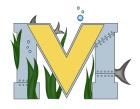 			PROJECT #1 PROPOSALName(s):  Zack and AJ Technology: Soldering, Circuits, Raspberry PiePart A:  Project Ideas & ObjectivesHook up the controls to a circuit boardConnect circuit board to computer  to allow gameplayPart B:  Electronic ResourcesRaspberry pieSoldering gunSoldering wire Part C:  Materials, Design JoystickButtonsWireRetro arcade game